Cartes de symétrie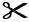 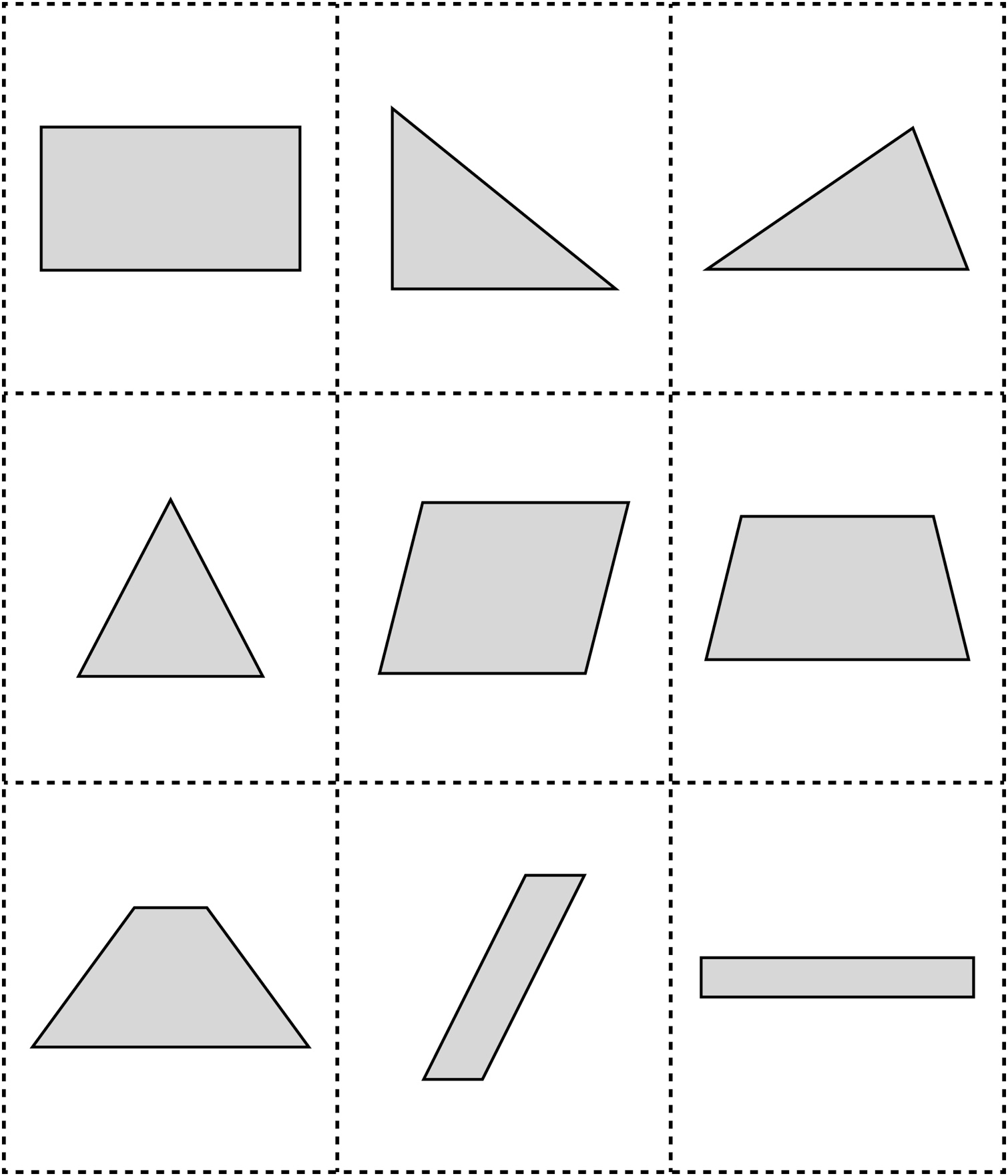 Cartes de symétrie (pour Enrichissement)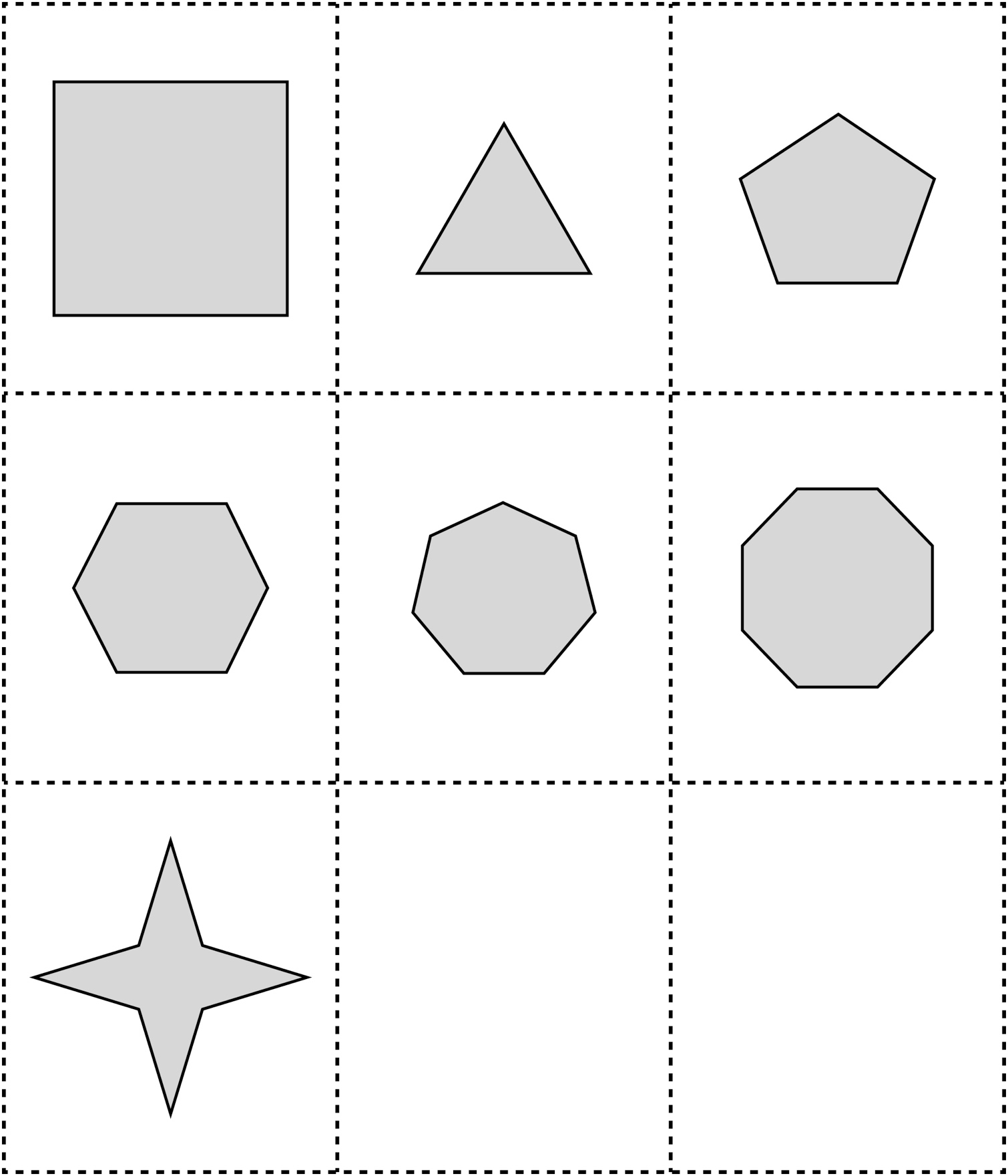 